Аннотация к рабочей программе по предмету «Литература» 5-9 классы Данная рабочая программа по предмету «Литература» для 5-9 классов составлена в соответствии с Федеральным государственным образовательным стандартом основного общего образования, авторской программы «Литература. Рабочие программы. Предметная линия учебников под редакцией В.Я. Коровиной 5-9 классы» А в т о р ы: В. Я. Коровина, В. П. Журавлев, В. И. Коровин, Н. В. Беляева.//Издательство «Просвещение. Данная программа обеспечивается линией учебно-методических комплектов по литературе для 5—9 классов под редакцией В. Я. Коровиной, выпускаемой издательством «Просвещение». Данная   программа   предназначена   для   учащихся, изучающих   литературу   по следующим учебникам:  Коровина В. Я., Журавлёв В. П., Коровин В. И. Литература. 5 класс. В 2 ч. Учебник для общеобразовательных учреждений. — М.: Просвещение.  Полухина В. П., Коровина В. Я., Журавлёв В. П., Коровин В. И. Литература. 6 класс. В 2 ч. Учебник для общеобразовательных учреждений. — М.: Просвещение.  Коровина В. Я. Литература. 7 класс. В 2 ч. Учебник для общеобразовательных учреждений. — М.: Просвещение.  Коровина В. Я., Журавлёв В. П., Коровин В. И. Литература. 8 класс. В 2 ч. Учебник для общеобразовательных учреждений. — М.: Просвещение.  Коровина В. Я., Журавлёв В. П., Коровин В. И., Збарский И. С. Литература. 9 класс. В 2 ч. Учебник для общеобразовательных учреждений. — М.: Просвещение.      Литература как искусство словесного образа — особый способ познания жизни, художественная модель мира, обладающая такими важными отличиями от собственно научной картины бытия, как высокая степень эмоционального воздействия, метафоричность, многозначность, ассоциативность, незавершённость, предполагающие активное сотворчество воспринимающего. Литература как один из ведущих гуманитарных учебных предметов в российской школе содействует формированию разносторонне развитой, гармоничной личности, воспитанию гражданина, патриота. Приобщение к гуманистическим ценностям культуры и развитие творческих способностей необходимое условие становления человека, эмоционально богатого и интеллектуально развитого, способного конструктивно и вместе с тем критически относиться к себе и к окружающему миру. Знакомство с произведениями словесного искусства народа нашей страны расширяет представления учащихся о богатстве и многообразии художественной культуры, духовного и нравственного потенциала многонациональной России. Художественная картина жизни, нарисованная в литературном произведении при помощи слов, языковых знаков, осваивается не только в чувственном восприятии (эмоционально), но и в интеллектуальном понимании (рационально). Литературу не случайно сопоставляют с философией, историей, психологией, называют «художественным исследованием», «человековедением», «учебником жизни». Основными целями изучения предмета «Литература» на ступени основного общего образования являются: формирование духовно развитой личности, обладающей гуманистическим мировоззрением, национальным самосознанием и общероссийским гражданским сознанием, чувством патриотизма; развитие интеллектуальных и творческих способностей учащихся, необходимых для успешной социализации и самореализации личности; постижение учащимися вершинных произведений отечественной и мировой литературы, их чтение и анализ, основанный на понимании образной природы искусства слова, опирающийся на принципы единства художественной формы и содержания, связи искусства с жизнью, историзма; поэтапное, последовательное формирование умений читать, комментировать, анализировать и интерпретировать художественный текст; овладение возможными алгоритмами постижения смыслов, заложенных в художественном тексте (или любом другом речевом высказывании), и создание собственного текста, представление своих оценок и суждений по поводу прочитанного; овладение важнейшими общеучебными умениями и универсальными учебными действиями (формулировать цели деятельности, планировать ее, осуществлять библиографический поиск, находить и обрабатывать необходимую информацию из различных источников, включая Интернет и др.); использование опыта общения с произведениями художественной литературы в повседневной жизни и учебной деятельности, речевом самосовершенствовании. Основное внимание уделяется знакомству обучающихся с методами научного познания, постановке проблем, требующих от обучающихся самостоятельной деятельности по их разрешению. Задачи реализации программы:  развивать способности формулировать и аргументированно отстаивать личностную 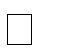 позицию, связанную с нравственной проблематикой произведения;  совершенствовать умение анализа и интерпретации художественного текста, предполагающих установление связей произведения с исторической эпохой, культурным контекстом, литературным окружением и судьбой писателя;  отбирать тексты с учетом интереса школьников к нравственно-философской проблематике произведений и психологическому анализу;  постигнуть систему литературных родов и жанров, а также художественных направлений ОБЩАЯ ХАРАКТЕРИСТИКА КУРСА ЛИТЕРАТУРЫ В 5-9 КЛАССАХ Как часть образовательной области «Филология» учебный предмет «Литература» тесно связан с предметом «Русский язык». Русская литература является одним из основных источников обогащения речи учащихся, формирования их речевой культуры и коммуникативных навыков. Изучение языка художественных произведений способствует пониманию учащимися эстетической функции слова, овладению ими стилистически окрашенной русской речью. Специфика учебного предмета «Литература» определяется тем, что он представляет собой единство словесного искусства и основ науки (литературоведения), которая изучает это искусство. Вторая ступень школьного литературного образования (основная школа, 5—9 классы) охватывает три возрастные группы, образовательный и психофизиологический уровни развития которых определяют основные виды учебной деятельности. Первая группа активно воспринимает прочитанный текст, но недостаточно владеет собственно техникой чтения, вторая владеет техникой чтения и более подготовлена к толкованию прочитанного. Именно поэтому на занятиях с первой группой важно уделять больше внимания различным видам чтения: индивидуальному чтению вслух, чтению по ролям, инсценированию, различным видам пересказов (подробному, сжатому, с изменением лица рассказчика, с сохранением стиля художественного произведения и т. д.). В учебной работе со второй группой необходимо активизировать умения анализировать художественное произведение, воплощая результаты этой работы в филологически грамотные устные и письменные высказывания. Курсы литературы в 5—8 классах строятся на основе сочетания концентрического, историко-хронологического и проблемнотематического принципов. В 9 классе начинается линейный курс на историко-литературной основе (древнерусская литература — литература XVIII века — литература первой половины XIX века), который будет продолжен в старшей школе. В 9 классе активизируется связь курса литературы с курсами отечественной и мировой истории, МХК, идёт углубление понимания содержания произведения в контексте развития культуры, общества в целом, активнее привлекается критическая, мемуарная, справочная литература, исторические документы, более определённую филологическую направленность получает проектная деятельность учащихся. Содержание каждого курса (класса) включает в себя произведения русской и зарубежной литературы, поднимающие вечные проблемы (добро, зло, жестокость и сострадание, великодушие, прекрасное в природе человеческой жизни, роль и значение книги в жизни писателя и читателя и т. д.). В каждом из курсов (классов) затронута одна из ведущих проблем (например, в 5 классе — внимание к книге; в 6 классе — художественное произведение и автор, характеры героев; в 7 классе — особенности труда писателя, его позиция, изображение человека как важнейшая проблема литературы; в 8 классе — взаимосвязь литературы и истории (подготовка к восприятию курса на историко-литературной основе), в 9 классе — начало курса на историко-литературной основе). В рабочей программе курс каждого класса представлен разделами: Устное народное творчество.  Древнерусская литература. Русская литература XVIII века. Русская литература ХIХ века. Русская литература XХ века. Литература народов России. Зарубежная литература. Обзоры. Сведения по теории и истории литературы. В разделах 1—8 для каждого класса даются: перечень произведений художественной литературы, краткие аннотации, раскрывающие их основную проблематику и художественное своеобразие. Изучению произведений предшествует краткий обзор жизни и творчества писателя. Материалы по теории и истории литературы представлены в каждом классе и разделе программы. Место курса «Литература» в учебном плане В соответствии с учебным планом школы курс «Литература» изучается в объёме 330 ч, предусмотренных в Федеральном (образовательном) учебном плане для образовательных учреждений Российской Федерации, из них: в 5 классе — 66 ч, в 6 классе — 66 ч, в 7 классе — 66 ч, в 8 классе — 66 ч, в 9 классе — 66 ч. ФОРМЫ ТЕКУЩЕГО КОНТРОЛЯ И ПРОМЕЖУТОЧНОЙ АТТЕСТАЦИИ При планировании предусмотрены разнообразные виды (вводный, текущий или промежуточный, тематический, итоговый) и формы контроля: индивидуальный и фронтальный опросы, домашние задания (задания по тексту изучаемого произведения (ответы на вопросы, пересказы различных видов, наблюдение над языком, самостоятельный анализ), — задания по учебнику (чтение раздела, план параграфа, тезирование статьи, ответы на вопросы, определение теоретического понятия), контрольные работы, сочинения домашние и классные. Устно: осознанное, творческое чтение художественных произведений разных жанров, выразительное чтение художественного текста, различные виды пересказа (подробный, краткий, выборочный, с элементами комментария, с творческим заданием), ответы на вопросы, раскрывающие знание и понимание текста произведения, заучивание наизусть стихотворных и прозаических текстов, анализ и интерпретация произведения, составление планов и написание отзывов о произведениях. Письменно: развернутый ответ на вопрос в связи с изучаемым художественным произведением, сочинение-миниатюра, сочинение на литературную и свободную тему. Создание рассказа-характеристики одного из героев или группы героев (групповая характеристика),  двух героев (сравнительная характеристика). Создание отзыва на самостоятельно прочитанную книгу, картину, художественное чтение, фильм, спектакль. Создание плана будущего сочинения, доклада (простого и сложного). Контроль знаний, умений и навыков учащихся является важной составной частью процесса обучения. Целью контроля является определение качества усвоения учащимися программного материала, диагностирование и корректирование их знаний и умений, воспитание ответственности к учебной работе. Для выяснения роли контроля в процессе обучения предмета рассматривают его наиболее значимые функции: обучающую, диагностическую, прогностическую, развивающую, ориентирующую и воспитывающую. В соответствии с формами обучения на практике выделяются три формы контроля: индивидуальная, групповая и фронтальная. При индивидуальном контроле каждый школьник получает свое задание, которое он должен выполнять без посторонней помощи. Эта форма целесообразна в том случае, если требуется выяснять индивидуальные знания, способности и возможности отдельных учащихся. При групповом контроле класс временно делится на несколько групп (от 2 до 10 учащихся) и каждой группе дается проверочное задание. В зависимости от цели контроля группам предлагают одинаковые задания или дифференцированные (проверяют результаты письменно-графического задания, которое ученики выполняют по двое, или практического, выполняемого каждой четверкой учащихся, или проверяют точность, скорость и качество выполнения конкретного задания по звеньям. Групповую форму организации контроля применяют при повторении с целью обобщения и систематизации учебного материала. При фронтальном контроле задания предлагаются всему классу. В процессе этой проверки изучается правильность восприятия и понимания учебного материала, качество словесного, графического предметного оформления, степень закрепления в памяти. В этой связи различают типы контроля: внешний контроль учителя за деятельностью учащихся, взаимоконтроль и самоконтроль учащихся. Особенно важным для развития учащихся является самоконтроль, потому что в этом случае учеником осознается правильность своих действий, обнаружение совершенных ошибок, анализ их и предупреждение в дальнейшем. 